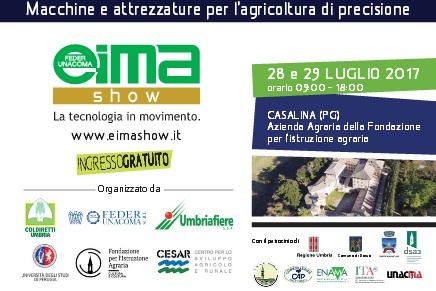 REGISTRAZIONE VISITATORENome e cognome ---------------------------------------------------------------------------------------------------------------Azienda ----------------------------------------------------------------------------------------------------------------------------Professione -----------------------------------------------------------------------------------------------------------------------Indirizzo----------------------------------------------------------------------------------------------------------------------------Cap -----------  Città ------------------------------------------------------------------------------   Provincia ------------------Email ---------------------------------------------------------------------------------------------------------------------------------Autorizzo gli organizzatori di EIMA Show - Coldiretti, FederUnacoma surl e UmbriaFiere - ad utilizzare i dati forniti esclusivamente per l’invio di informazioni relative alle attività da loro promosse:SI ⃝ NO  ⃝                               Firma-------------------------------------------------------------------------------------------------------